TELEVISIONS – CHAÎNE GÉNÉRALISTETEMPS D'INTERVENTION DES PERSONNALITES POLITIQUES DANS LES JOURNAUX DU 01-10-2023 AU 31-10-2023 TF1 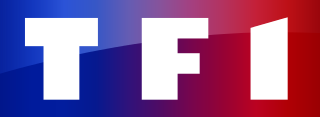 France 2 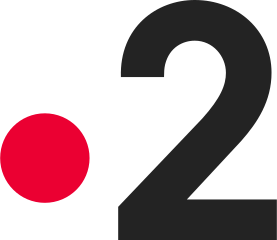 France 3 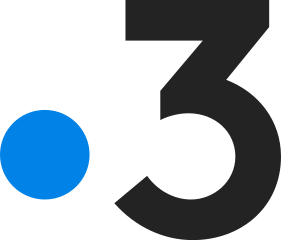 Pas d'intervention de personnalités politiques, temps inférieurs à 00:01:00 M6 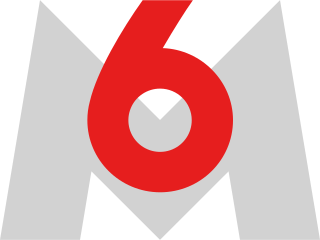 C8 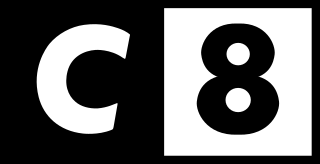 RMC Decouverte 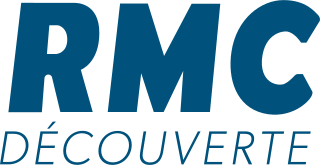 RMC Story 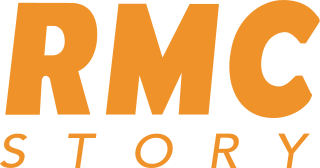 TELEVISIONS – CHAÎNE GÉNÉRALISTETEMPS D'INTERVENTION DES PERSONNALITES POLITIQUES DANS LES MAGAZINES DU 01-10-2023 AU 31-10-2023 TF1 Pas d'intervention de personnalités politiques, temps inférieurs à 00:01:00 France 2 France 3 France 5 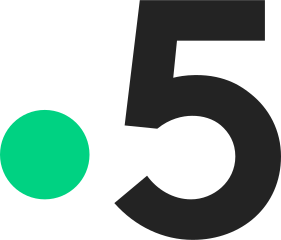 M6 C8 TMC 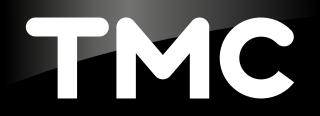 RMC Decouverte RMC Story TELEVISIONS – CHAÎNE GÉNÉRALISTETEMPS D'INTERVENTION DES PERSONNALITES POLITIQUES DANS LES AUTRES ÉMISSIONS DE PROGRAMMES DU 01-10-2023 AU 31-10-2023 TF1 France 2 France 5 C8 JTFIntervenantAppartenanceDuréeMACRON EmmanuelPrésident de la République hors débat politique00:12:10DARMANIN GéraldMinistre00:06:10ATTAL GabrielMinistre00:05:01CIOTTI EricLes Républicains00:04:12SEJOURNE StéphaneRenaissance00:03:41TONDELIER MarineEurope Ecologie-les Verts00:03:35JTFIntervenantAppartenanceDuréeMACRON EmmanuelPrésident de la République en débat politique00:15:35RETAILLEAU BrunoLes Républicains00:14:02BRAUN-PIVET YaëlRenaissance00:13:47BOMPARD ManuelLa France insoumise00:13:42BARDELLA JordanRassemblement national00:13:12LE PEN MarineRassemblement national00:12:44VERAN OlivierMinistre00:12:01ZEMMOUR EricReconquête00:11:58OUDEA-CASTERA AmélieMinistre00:11:49PANNIER-RUNACHER AgnèsMinistre00:11:15ROUSSEL FabienParti communiste français00:11:06JEANBRUN VINCENTLes Républicains00:11:05COPE Jean-FrançoisLes Républicains00:10:38FAURE OlivierParti socialiste00:10:30FERRACCI MarcRenaissance00:10:29BLANQUER Jean-MichelRenaissance00:10:09CAZENEUVE BernardLa Convention00:09:58MAILLARD SylvainRenaissance00:09:55CORBIERE AlexisLa France insoumise00:09:52GUETTA BernardRenaissance00:09:39CARON AymericLa France insoumise00:09:38KHATTABI FadilaMinistre00:09:26RIO PHILIPPEParti communiste français00:07:42DARMANIN GéraldMinistre00:05:57COLONNA CatherineMinistre00:05:08ATTAL GabrielMinistre00:04:07LEFEVRE MathieuRenaissance00:03:16BAROIN FrançoisLes Républicains00:02:36MACRON EmmanuelPrésident de la République hors débat politique00:02:34BORNE ElisabethPremier Ministre00:02:01BEAUNE ClémentMinistre00:01:07MOTTET IVANLes Républicains00:01:04VASSALLO JEAN PIERREDivers Droite00:01:02JTFIntervenantAppartenanceDuréeMACRON EmmanuelPrésident de la République hors débat politique00:10:09MACRON EmmanuelPrésident de la République en débat politique00:01:55DARMANIN GéraldMinistre00:01:43BORNE ElisabethPremier Ministre00:01:20JTFIntervenantAppartenanceDuréeMACRON EmmanuelPrésident de la République hors débat politique00:03:01DARMANIN GéraldMinistre00:02:02ATTAL GabrielMinistre00:01:37MACRON EmmanuelPrésident de la République en débat politique00:01:31COLONNA CatherineMinistre00:01:19BORNE ElisabethPremier Ministre00:01:13DUPOND-MORETTI EricMinistre00:01:12JTFIntervenantAppartenanceDuréeLOUWAGIE VéroniqueLes Républicains00:06:07LE MAIRE BrunoMinistre00:03:12GREGOIRE OliviaMinistre00:02:03COQUEREL EricLa France insoumise00:01:59VERGRIETE PatriceMinistre00:01:19SIMONNET DanielleLa France insoumise00:01:10LE PEN MarineRassemblement national00:01:06DENOUES CoralieDivers Droite00:01:04JTFIntervenantAppartenanceDuréeMACRON EmmanuelPrésident de la République hors débat politique00:04:35ATTAL GabrielMinistre00:03:16BORNE ElisabethPremier Ministre00:03:13MACRON EmmanuelPrésident de la République en débat politique00:01:35DARMANIN GéraldMinistre00:01:25VALLINI AndréParti socialiste00:01:15LEPROUST GILLESParti communiste français00:01:08MAGIntervenantAppartenanceDuréeMACRON EmmanuelPrésident de la République en débat politique00:47:15ATTAL GabrielMinistre00:24:20MACRON EmmanuelPrésident de la République hors débat politique00:10:49MORGANT CROSS HINAMOEURATavini Huiraatira00:09:56PANNIER-RUNACHER AgnèsMinistre00:04:34CHIKIROU SophiaLa France insoumise00:01:51BOUDY GUILLAUMELes Républicains00:01:31DUBY-MULLER VirginieLes Républicains00:01:30FATIN FLORENTUnion des démocrates et indépendants00:01:28MAGIntervenantAppartenanceDuréePANNIER-RUNACHER AgnèsMinistre00:26:25FAURE OlivierParti socialiste00:26:06LE PEN MarineRassemblement national00:25:18ROUSSEL FabienParti communiste français00:25:18MAILLARD SylvainRenaissance00:23:41BORNE ElisabethPremier Ministre00:01:30MAGIntervenantAppartenanceDuréeGUEDJ JérômeParti socialiste00:20:23HADDAD BenjaminRenaissance00:11:45CICUREL IlanaRenaissance00:11:35LARROUTUROU PierreNouvelle donne00:10:50LOISEAU NathalieHorizons00:10:04REDA RobinRenaissance00:09:55POCHON MarieEurope Ecologie-les Verts00:09:53RIDEL CHLOEParti socialiste00:09:28BOYER ValérieLes Républicains00:08:58MACRON EmmanuelPrésident de la République hors débat politique00:08:17PANOSYAN-BOUVET AstridRenaissance00:07:52BLANQUER Jean-MichelRenaissance00:07:47CAZENEUVE BernardLa Convention00:07:14DARMANIN GéraldMinistre00:07:00GUETTA BernardRenaissance00:06:31BRAUN-PIVET YaëlRenaissance00:05:57MACRON EmmanuelPrésident de la République en débat politique00:04:50BORNE ElisabethPremier Ministre00:02:30LOUVRIER FranckLes Républicains00:02:03BARDELLA JordanRassemblement national00:01:55LE PEN MarineRassemblement national00:01:47DUPOND-MORETTI EricMinistre00:01:35PANOT MathildeLa France insoumise00:01:08RIO PHILIPPEParti communiste français00:01:00MAGIntervenantAppartenanceDuréeJANVIER CarolineRenaissance00:01:57MAGIntervenantAppartenanceDuréeBORNE ElisabethPremier Ministre01:20:50TANGUY Jean-PhilippeRassemblement national00:28:12DARMANIN GéraldMinistre00:22:50HORTEFEUX BriceLes Républicains00:18:18LANLO VirginieRenaissance00:18:00MAILLARD SylvainRenaissance00:18:00RIOTTON VéroniqueRenaissance00:18:00CHATELAIN CyrielleLes Ecologistes00:15:00PANOT MathildeLa France insoumise00:12:54ATTAL GabrielMinistre00:11:20CIOTTI EricLes Républicains00:11:06BALANANT ErwanMouvement démocrate00:10:48TACHE DE LA PAGERIE EMMANUELRassemblement national00:07:48COQUEREL EricLa France insoumise00:07:30CORBIERE AlexisLa France insoumise00:07:30ROUSSEL FabienParti communiste français00:07:12MARLEIX OlivierLes Républicains00:07:12DUPONT-AIGNAN NicolasDebout la France00:07:12ALFANDARI HenriHorizons00:06:00MARSEILLE HervéUnion des démocrates et indépendants00:06:00AUTAIN ClémentineLa France insoumise00:06:00ZEMMOUR EricReconquête00:05:42CAZENEUVE Jean-RenéRenaissance00:05:42DIAZ EdwigeRassemblement national00:05:06LE GALL ArnaudLa France insoumise00:04:12MAGIntervenantAppartenanceDuréeDARMANIN GéraldMinistre00:44:23HOLLANDE FrançoisParti socialiste00:31:10BEAUNE ClémentMinistre00:29:01GLUCKSMANN RaphaëlPlace publique00:27:48MELENCHON Jean-LucLa France insoumise00:12:39PANOT MathildeLa France insoumise00:07:13PHILIPPE EdouardHorizons00:06:41LE PEN MarineRassemblement national00:05:55BORNE ElisabethPremier Ministre00:05:24MACRON EmmanuelPrésident de la République en débat politique00:05:19BOMPARD ManuelLa France insoumise00:05:09BARDELLA JordanRassemblement national00:04:47VERAN OlivierMinistre00:04:05ATTAL GabrielMinistre00:03:22MARLEIX OlivierLes Républicains00:03:18CIOTTI EricLes Républicains00:03:08BRAUN-PIVET YaëlRenaissance00:02:49OBONO DanièleLa France insoumise00:02:30DATI RachidaLes Républicains00:02:13FAURE OlivierParti socialiste00:02:00ROUSSEL FabienParti communiste français00:01:54ZEMMOUR EricReconquête00:01:47WAUQUIEZ LaurentLes Républicains00:01:38PATRIAT FrançoisRenaissance00:01:36GREGOIRE OliviaMinistre00:01:30HIDALGO AnneParti socialiste00:01:24LE MAIRE BrunoMinistre00:01:23DUPONT-AIGNAN NicolasDebout la France00:01:23MACRON EmmanuelPrésident de la République en débat politique00:01:18SARKOZY NicolasLes Républicains00:01:16LARCHER GérardLes Républicains00:01:10TANGUY Jean-PhilippeRassemblement national00:01:02MAGIntervenantAppartenanceDuréePANNIER-RUNACHER AgnèsMinistre00:11:53VERGRIETE PatriceMinistre00:10:01APPARU BenoistDivers Droite00:07:15LE MEUR AnnaïgRenaissance00:05:16MAGIntervenantAppartenanceDuréeLE PEN MarineRassemblement national00:23:47PANNIER-RUNACHER AgnèsMinistre00:22:50VERGRIETE PatriceMinistre00:19:22AGRESTI-ROUBACHE SabrinaMinistre00:19:13LE GALL ArnaudLa France insoumise00:16:25GREGOIRE OliviaMinistre00:14:16LAPEYRONNIE CLAIREParti socialiste00:10:31MORANO NadineLes Républicains00:09:03TANGUY Jean-PhilippeRassemblement national00:08:21COGNET RAPHAELDivers Droite00:07:02ISAAC-SIBILLE CyrilleMouvement démocrate00:06:56HABIB MeyerUnion des démocrates et indépendants00:06:55POMPILI BarbaraEn Commun !00:06:09FABRE OLIVIERDivers Droite00:05:58GATIAN AUDREYParti socialiste00:05:58CHENU SébastienRassemblement national00:05:51PAUL PETIT VINCENTLes Républicains00:05:24ALIOT LouisRassemblement national00:05:23AUBERT JulienLes Républicains00:05:06RIST StéphanieRenaissance00:04:59CLOUET HadrienLa France insoumise00:04:52GRUNY PascaleLes Républicains00:03:51KASBARIAN GuillaumeRenaissance00:03:51DARMANIN GéraldMinistre00:03:31LE RUDULIER StéphaneLes Républicains00:03:12LOPEZ-LIGUORI AURELIENRassemblement national00:03:01MACRON EmmanuelPrésident de la République en débat politique00:01:28BORNE ElisabethPremier Ministre00:01:24PANOT MathildeLa France insoumise00:01:13PROGIntervenantAppartenanceDuréeRABADAN PIERREDivers Gauche00:01:13PROGIntervenantAppartenanceDuréePHILIPPE EdouardHorizons00:36:24HOLLANDE FrançoisParti socialiste00:34:10FIRMIN LE BODO AgnèsMinistre00:12:27BERGE AuroreMinistre00:07:05BERTRAND XavierLes Républicains00:02:09PROGIntervenantAppartenanceDuréeHOLLANDE FrançoisParti socialiste00:54:22PHILIPPE EdouardHorizons00:54:06VERAN OlivierMinistre00:48:25GLUCKSMANN RaphaëlPlace publique00:32:02ATTAL GabrielMinistre00:31:10LISNARD DavidLes Républicains00:30:24BEAUNE ClémentMinistre00:28:16DELGA CaroleParti socialiste00:27:52AGRESTI-ROUBACHE SabrinaMinistre00:27:52COLONNA CatherineMinistre00:24:24TONDELIER MarineLes Ecologistes00:19:54HADDAD BenjaminRenaissance00:16:36ROUSSEL FabienParti communiste français00:16:15DE CAROLIS PATRICKHorizons00:06:40MACRON EmmanuelPrésident de la République hors débat politique00:05:39DARMANIN GéraldMinistre00:04:57MACRON EmmanuelPrésident de la République en débat politique00:04:10SARKOZY NicolasLes Républicains00:03:56BOMPARD ManuelLa France insoumise00:02:31BORNE ElisabethPremier Ministre00:02:12PANOT MathildeLa France insoumise00:01:56RETAILLEAU BrunoLes Républicains00:01:52LE PEN MarineRassemblement national00:01:50CARON AymericLa France insoumise00:01:41BRAUN-PIVET YaëlRenaissance00:01:41PANNIER-RUNACHER AgnèsMinistre00:01:40MARLEIX OlivierLes Républicains00:01:25PAUL PETIT VINCENTLes Républicains00:01:12BOURLANGES Jean-LouisMouvement démocrate00:01:08FAURE OlivierParti socialiste00:01:07PROGIntervenantAppartenanceDuréeROYAL SégolèneParti socialiste00:45:22BOYER ValérieLes Républicains00:17:08VALLS ManuelDivers Centre00:17:01MELENCHON Jean-LucLa France insoumise00:05:04DUMONT Pierre-HenriLes Républicains00:04:51RIHAN CYPEL EDUARDOTerritoires de progrès00:04:12DARMANIN GéraldMinistre00:03:34OBONO DanièleLa France insoumise00:03:30ALPHAND DAVIDLes Républicains00:03:11ZEMMOUR EricReconquête00:02:58LE RUDULIER StéphaneLes Républicains00:02:40MORANO NadineLes Républicains00:01:14